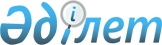 О внесении изменения в приказ Министра внутренних дел Республики Казахстан от 11 июля 2018 года № 507 "Об утверждении Правил аттестации и переаттестации спасателей"Приказ Министра по чрезвычайным ситуациям Республики Казахстан от 8 сентября 2022 года № 76. Зарегистрирован в Министерстве юстиции Республики Казахстан 12 сентября 2022 года № 29507
      ПРИКАЗЫВАЮ:
      1. Внести в приказ Министра внутренних дел Республики Казахстан от 11 июля 2018 года № 507 "Об утверждении Правил аттестации и переаттестации спасателей" (зарегистрирован в Реестре государственной регистрации нормативных правовых актов под № 17233) следующее изменение:
      в Правилах аттестации и переаттестации спасателей, утвержденных указанным приказом:
      пункт 13 изложить в следующей редакции:
      "13. По итогам периодических аттестаций проводится присвоение следующей классности:
      1) "специалист спасатель 3 класса" присваивается спасателю, имеющему стаж работы спасателем не менее трех лет и выдержавшим пороговые результаты по физической подготовке не ниже оценки "хорошо";
      2) "специалист спасатель 2 класса" присваивается спасателю, имеющему стаж работы специалист спасателем 3 класса не менее трех лет и выдержавшим пороговые результаты по физической подготовке не ниже оценки "хорошо";
      3) "специалист спасатель 1 класса" присваивается спасателю, имеющему стаж работы специалист спасателем 2 класса не менее трех лет и выдержавшим пороговые результаты по физической подготовке не ниже оценки "хорошо";
      4) "спасатель международного класса" присваивается спасателю, имеющему стаж работы специалист спасателем 1 класса не менее трех лет, принимавшему участие в международных спасательных работах или учениях не менее трех раз за пределами Республики Казахстан за весь период службы, выдержавшим пороговые результаты по физической подготовке не ниже оценки "хорошо" и имеющему сертификат курсов английского языка с уровнем В1 (intermediate) и/или выше.
      Примечание:
      Международные спасательные работы – действия осуществляемые за пределами Республики Казахстан направленные на спасение людей, материальных и культурных ценностей, защиту природной среды в зоне ЧС, локализацию ЧС и подавление или доведение до минимально возможного уровня опасных воздействий, угрожающих жизни и здоровью людей;
      Международные спасательные учения – это подготовительные мероприятия, связанные с повышением уровня взаимодействия и готовности спасательных подразделений, а также совершенствование тактических навыков, которые используются в процессе проведения аварийно-спасательных и неотложных работ.
      2. Департаменту ликвидации чрезвычайных ситуаций Министерства по чрезвычайным ситуациям Республики Казахстан в установленном законодательством Республики Казахстан порядке обеспечить:
      1) государственную регистрацию настоящего приказа в Министерстве юстиции Республики Казахстан;
      2) размещение настоящего приказа на интернет-ресурсе Министерства по чрезвычайным ситуациям Республики Казахстан;
      3) в течение десяти рабочих дней после государственной регистрации настоящего приказа в Министерстве юстиции Республики Казахстан представление в Юридический департамент Министерства по чрезвычайным ситуациям Республики Казахстан сведений об исполнении мероприятий, предусмотренных подпунктами 1) и 2) настоящего пункта.
      3. Контроль за исполнением настоящего приказа возложить на курирующего вице-министра по чрезвычайным ситуациям Республики Казахстан.
      4. Настоящий приказ вводится в действие по истечении десяти календарных дней после дня его первого официального опубликования.
					© 2012. РГП на ПХВ «Институт законодательства и правовой информации Республики Казахстан» Министерства юстиции Республики Казахстан
				
      Министрпо чрезвычайным ситуациямРеспублики Казахстан 

Ю. Ильин
